Отделение СФР по Томской области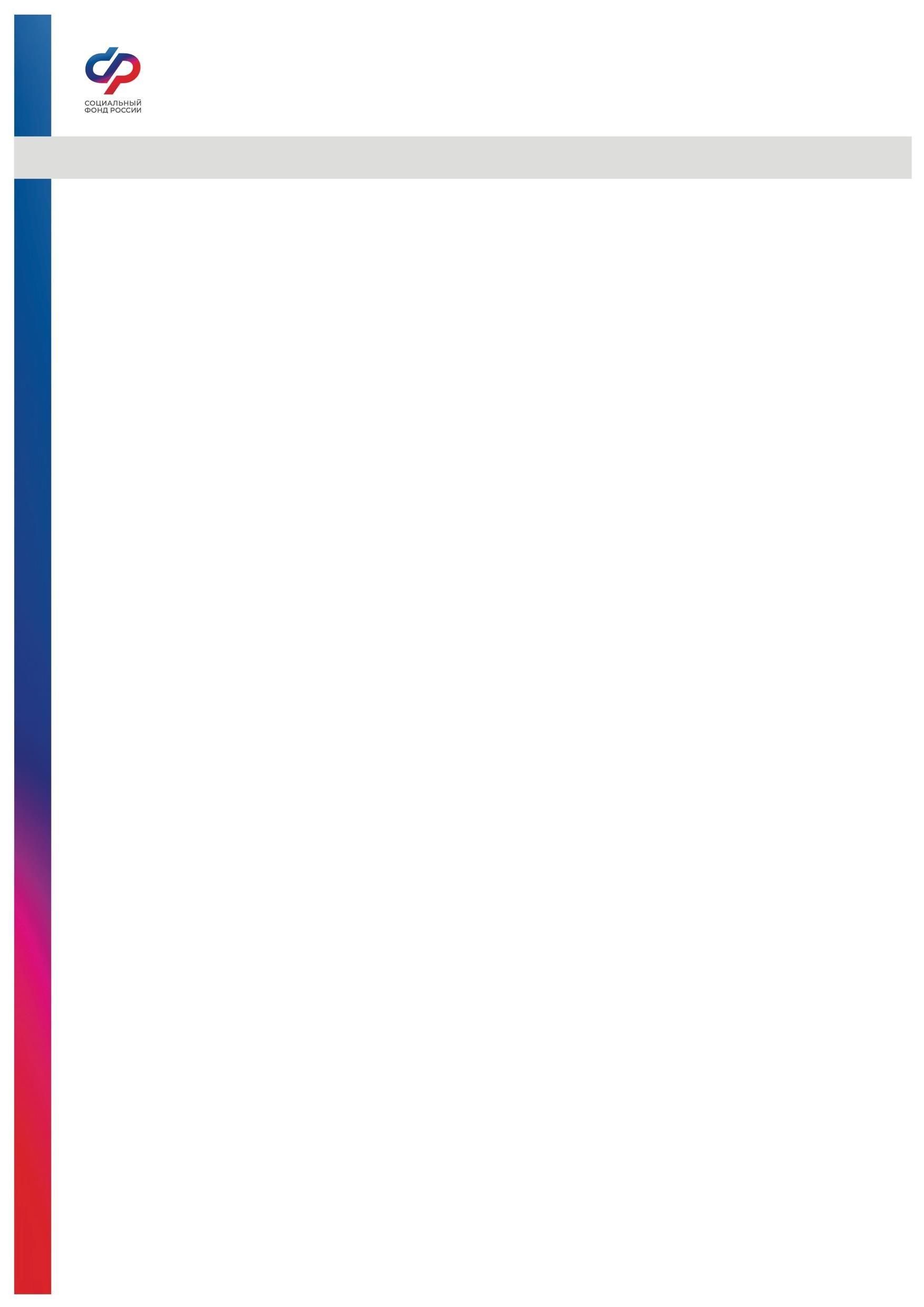 Пресс-релиз от 16.02.2024 Более 5,2 тысяч томичей получили выплаты из средств пенсионных накоплений в 2023 годуВ 2023 году 5 218 томичей получили выплаты из средств пенсионных накоплений. Большинству граждан средства поступили в виде единовременной выплаты.Согласно правилам, для получения средств пенсионных накоплений гражданину необходимо подать соответствующее заявление. Сделать это можно через портал Госуслуг, в клиентской службе ОСФР по Томской области или многофункциональном центре. В 2023 году 5 110 томичам накопления были выплачены в виде единовременной выплаты,  61  гражданам назначена накопительная пенсия, 47 гражданам установлена срочная пенсионная выплата.«Повышение пенсионного возраста не распространилось на выплаты пенсионных накоплений, поэтому получить их можно в прежних возрастных границах. Женщинам средства выплачиваются с 55 лет, мужчинам – с 60 лет. При наличии права досрочного выхода на пенсию выплату накоплений можно получить и раньше этого возраста: женщинам – с 50 лет, мужчинам – с 55 лет, если к этому моменту они имеют необходимое количество пенсионных коэффициентов и «северного» стажа для установления досрочной страховой пенсии по старости», - рассказал управляющий Отделением СФР по Томской области Дмитрий Мальцев.Напомним, пенсионные накопления с 2002 по 2014 гг. формировались у женщин 1957 года рождения и моложе и у мужчин 1953 года рождения и моложе. С 2005 года пенсионные накопления пополнялись только у граждан 1967 года рождения и моложе. А с января 2009 года они появились у всех, кто вступил и участвует в Программе государственного софинансирования пенсионных накоплений, уплачивая добровольные дополнительные страховые взносы.Узнать, есть ли у вас пенсионные накопления и у какого страховщика они инвестируются, можно из выписки о состоянии индивидуального лицевого счета в своем личном кабинете на портале госуслуг. Если ваши пенсионные накопления находятся в негосударственном пенсионном фонде, и вы не знаете, как связаться с НПФ, вы можете позвонить в единый контакт-центр: 8-800-100–00-01, где получите нужную вам информацию. Также все контактные данные НПФ размещены на сайте Национальной ассоциации негосударственных пенсионных фондов (НАПФ) и самих фондов. _____________________________Группа по взаимодействию со СМИ Отделения Фонда пенсионного и социального страхования РФ по Томской области Сайт: www.sfr.gov.ru. Тел.: (3822) 60-95-12; 60-95-11; E-mail: smi @080.pfr.ru